ПОСТАНОВЛЕНИЕот   25 октября  2023  года                 № 92О мероприятиях по обеспечению безопасности людей на водных объектах Себеусадского сельского поселения, охране их жизни и здоровья в период становления ледового покрова на водных объектах Руководствуясь Федеральным законом от 6 октября 2003 года              № 131-ФЗ "Об общих принципах организации местного самоуправления в Российской Федерации", Постановлением Правительства Российской Федерации от 14 декабря 2006 г № 769 «О порядке утверждения правил охраны жизни людей на водных объектах»,  Постановлением Правительства Республики Марий Эл от 24 августа 2009 г. №194 «О мерах по обеспечению безопасности людей на водных объектах, охраны их жизни и здоровья в Республике Марий Эл», в связи с началом становления ледового покрова на водных объектах на территории Себеусадского сельского поселения Себеусадская сельская администрация п о с т а н о в л я е т:1. Запретить выход людей и выезд транспортных средств на ледовый покров водных объектов на территории Себеусадского сельского поселения с 25 октября 2023 года  до установления безопасной толщины льда:для перехода пешехода не менее 7 сантиметров;для катания на коньках на водных объектах не менее 12 сантиметров;при массовом катании - не менее 25 сантиметров.2. Перечень мест, в которых запрещен выход на лед(приложение№1)Состав патрульных групп по выявлению нарушений запрета выхода людей на лед(приложение№2)организовать информирование населения о запрете выхода и выезда на ледовый покров водных объектов на территории Себеусадского сельского поселения;установить на берегах водоемов с целью обеспечения безопасности людей на водных объектах знаки безопасности  о запрете перехода (переезда) по льду.Организовать работу по привлечению к административной ответственности граждан за нарушение ч.2 ст. 18.2 Закона Республики Марий Эл от 4 декабря 2002 года №43-3 «Об административных правонарушениях в Республике Марий Эл» за выход людей на лед в местах, где выставлены специальные запрещающие знаки.3. Рекомендовать Себеусадской общеобразовательной школе Себеусадского сельского поселения организовать в образовательных организациях проведение  профилактической и разъяснительной работы по соблюдению правил поведения  на водоёмах и информирование детей  и их родителей о запрете выхода на лёд.4. Настоящее постановление вступает в силу со дня его подписания и подлежит размещению на официальном интернет- портале администрации    5. Контроль за исполнением настоящего постановления  оставляю за собой.Глава Себеусадской сельской администрации                                               В.И МихайловПЕРЕЧЕНЬМест в которых запрещен выход на лед и установлены специальные знаки в следующих местах:Состав патрульных групп по выявлению нарушений запрета выхода людей на ледМихайлов Владимир Иванович- глава Себеусадской сельской администрации;Виссарионова Нина Олеговна- специалист, уполномоченный на решение задач в области ГО и ЧС;Александров Александр Николаевич- УУП ОМВД России по Моркинскому району(по согласованию)Староста населенного пункта, возле которого находиться водный объектРОССИЙ ФЕДЕРАЦИЙМАРИЙ ЭЛ РЕСПУБЛИКМОРКО МУНИЦИПАЛЬНЫЙРАЙОНВОЛАКСОЛА ЯЛЫСЕ АДМИНИСТРАЦИЙ425146, Марий Эл  Республик, Морко район, Волаксола ял, Колхозный урем, 4Телефон/факс  8 (83635) 9-35-87.Е-mail:adm_seb@mail.ru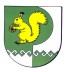 РОССИЙСКАЯ ФЕДЕРАЦИЯСЕБЕУСАДСКАЯ СЕЛЬСКАЯ  АДМИНИСТРАЦИЯ МОРКИНСКОГО МУНИЦИПАЛЬНОГО РАЙОНАРЕСПУБЛИКИ МАРИЙ ЭЛ425146, Республика Марий Эл, Моркинский район, д. Себеусад, ул. Колхозная, 4Телефон/факс  8 (83635) 9-35-87.Е-mail: adm_seb@mail.ruПриложение 1 к постановлению Себеусадскойсельской администрации от  25 октября 2023 года № 92№ п/пСписок водных объектов1.д.  Себеусад пруд «Памашпуя», проезд по ул. Центральная 30м 2.Д. Тыгыде Морко пруд по ул. Молодежная 30м3.Тишкинская ГТС проезд за деревней Тишкино 2100м4.Маломушераньская ГТС 3-х км от д. Малый Мушерань5.д. Весьшурга пруд «Ош куп» проезд по ул. Заозерная 200м6.Пруд между д. Большой Кожлаял и Апанаево проезд по ул. Зеленая 300м.7.д. Чодрасола пруд по ул. Лесная проезд по ул. Лесная 30м.8.д. Себеусад пруд «Тощай куп» проезд по ул. Центральная 130мПриложение 2 к постановлению Себеусадскойсельской администрации от  25 октября 2023 года № 92